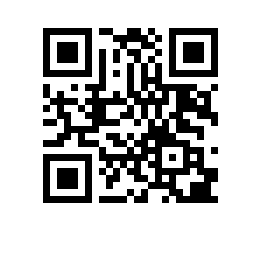 Об утверждении тем, руководителей и консультантов выпускных квалификационных работ студентов образовательной программы «Международные отношения» факультета мировой экономики и мировой политики  ПРИКАЗЫВАЮ:1. Утвердить темы выпускных квалификационных работ студентов 4 курса образовательной программы «Международные отношения», направления подготовки 41.03.05 «Международные отношения», факультета мировой экономики и мировой политики, очной формы обучения (приложение).2. Назначить руководителей по подготовке выпускных квалификационных работ студентов согласно приложению.3. Установить предварительный срок сдачи выпускных квалификационных работ до 11.05.2022.Академический руководитель образовательной программы«Международные отношения»                                                                     А.С. Пятачкова